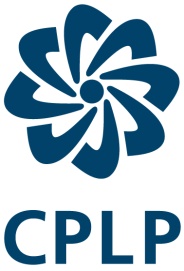 SECRETARIADO EXECUTIVO DACOMUNIDADE DOS PAÍSES DE LÍNGUA PORTUGUESADesignação do Programa/Projeto/Ação PontualParecer Prévio sobre Atividades de Cooperação da CPLP Relevância E COERÊNCIAMETODOLOGIA E QUALIDADE DA PROPOSTAPARECER FINALReunião MinisterialSecretariado PermanenteCoordenador: 2º PF:3º PF:Estados-MembrosRelevância setorial da Atividade Analisar a coerência da atividade proposta com a Visão Estratégica da CPLP e com o Documento Estratégico de Cooperação da CPLP (DEC)Defender a relevância da Atividade para a implementação do Plano Estratégico de Cooperação Setorial da CPLP (PECSET) e/ou Plano de Ação/Trabalho (PAT) em vigor na área sectorial da CPLP em análise, particularizando o eixo ou eixos estratégicos para os quais contribuiRelevância e coerência da Atividade com Estratégias nacionais setoriaisAbordar a relevância e coerência da Atividade com as políticas ou estratégias nacionais setoriais dos Estados-Membros envolvidosIndicar de que forma a Atividade contribui para essas políticas, programas e objetivosDefender o contributo da Atividade para a prossecução da Agenda 2030 para o Desenvolvimento Sustentável e dos Objetivos de Desenvolvimento Sustentável (ODS) a ela associadosAdequação da metodologia Observar se a metodologia de implementação da Atividade proposta é adequada aos objetivos que pretende alcançar, indicando:Se as ações previstas e os meios humanos, técnicos e financeiros são adequados à resolução dos problemas identificados. Se são devidamente considerados os contextos nacionais dos EM envolvidosEnvolvimento de entidades/ estruturas nacionaisRefletir sobre a forma como está prevista a apropriação nacional da Atividade e a sua sustentabilidadeAnalisar o envolvimento de entidades/ estruturas nacionais propostas pela AtividadeArticulação com iniciativas em curso e/ou com parceiros relevantes para o setorIndicar de que forma a Atividade está a ser articulada com projetos em execução Analisar o tipo de diálogo e articulação proposto pela Atividade com parceiros relevantes para o setor Parecer Final e Observações